Rutherford                               Pays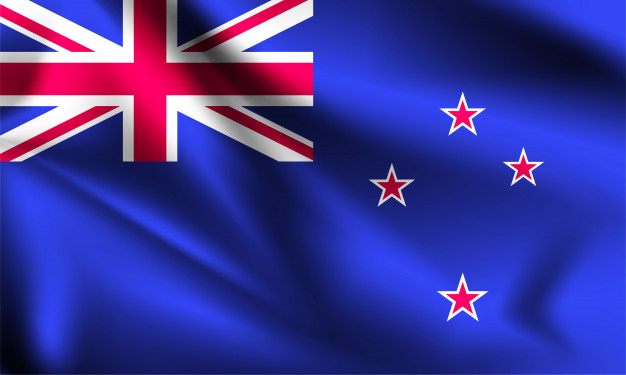 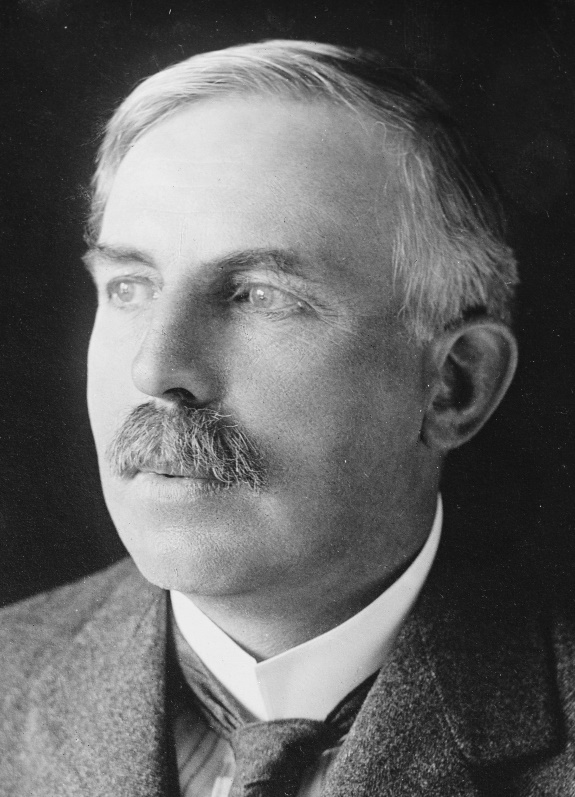                               Né : 30 Aout 1871                             Décès : 19 Octobre 1937Découverte :Modèle AtomiqueDe Rutherford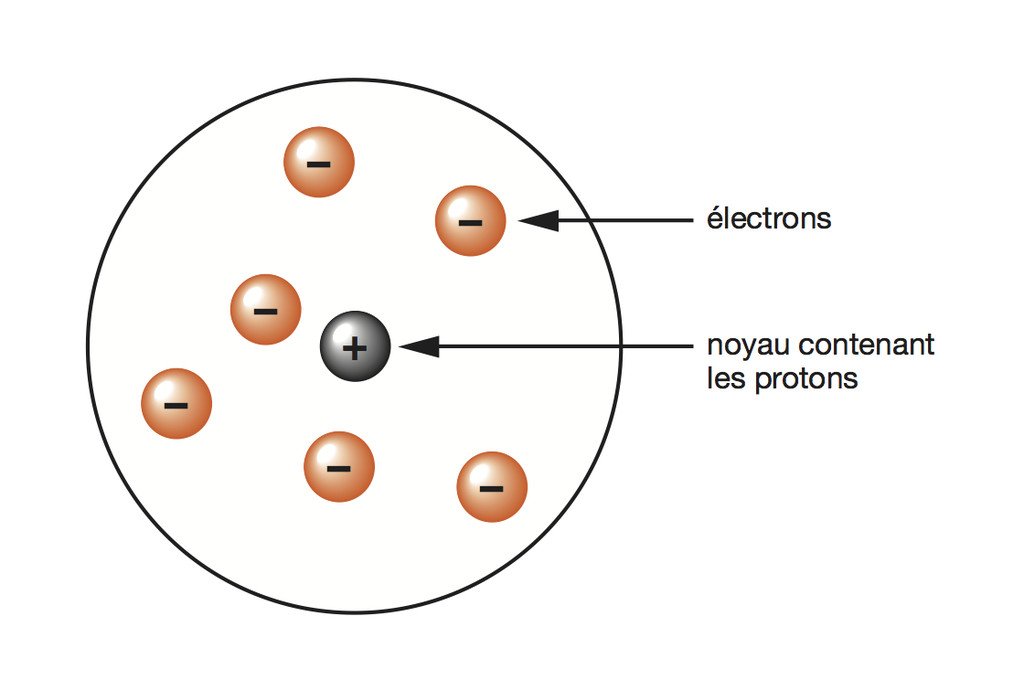 